Rysunek numer 13Regał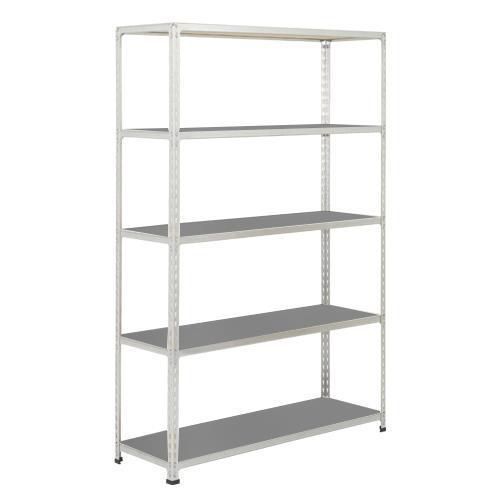 Wymiary:Szerokość 60-70 cmWysokość 200 cmGłębokość 40-45 cm